Si vous éprouvez des difficultés à lire ce courriel, veuillez essayer la version Web.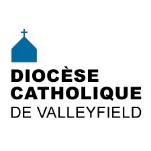 INFO HEBDO16  novembre 2016                    SONT ENTRÉS DANS LA MAISON DU PÈRE:SONT ENTRÉS DANS LA MAISON DU PÈRE: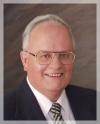 CHANOINE YVES BEAUDIN, décédé à Montréal le 12 novembre 2016 à l'âge de 79 ans. Outre sa famille, il laisse dans le deuil ses soeurs Huguette (Claude Boyer), Marthe (Origène Lavoie), son frère l'abbé Luc et sa belle-soeur Louise Cardinal (feu Michel), neveux, nièces, parents et de nombreux amis. Pour souligner sa présence dans la grande famille de Saint-Timothée depuis 35 ans, le chanoine Yves Beaudin sera exposé en chapelle ardente à l’église Saint-Timothée jeudi, le 17 novembre de 14h à 16h et de 19h à 21h. Il y aura une célébration de la Parole à 20h. Pour souligner son engagement diocésain et aussi son travail à la paroisse Saint-Cécile durant 11 ans, il sera exposé en chapelle ardente à la basilique-cathédrale de Salaberry-de-Valleyfield le vendredi 18 novembre de 13h à 15h. Les funérailles présidées par Mgr Noël Simard suivront à 15h au même endroit. Ultérieurement, selon ses volontés, l’inhumation aura lieu dans le lot familial à Huntingdon. [Voir avis de décès]  [Voir commentaires sur Facebook]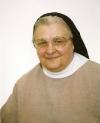 SOEUR MARIE-MARTHE DUPONT, OSC - Décédée à Salaberry-de-Valleyfield, le 12 novembre 2016, à l'âge de 87 ans, après 65 ans de vie monastique. Les funérailles auront lieu le 16 novembre prochain, à 14h, à la chapelle du monastère. Heures d’exposition en notre chapelle : le 15 novembre, de 13h30 à 18h et de 19h à 21h; le 16 novembre, à partir de 8h30. Inhumation au cimetière claustral.[Voir  avis de décès]Nos prières et sympathies aux communautés, aux parents et amis.Nos prières et sympathies aux communautés, aux parents et amis.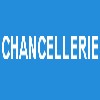 QUOI FAIRE DES CENDRES D’UN DÉFUNT? ─ La conservation des cendres des personnes défuntes pose de plus en plus de problèmes. Si on souhaite mourir dans la dignité, il serait sans doute tout aussi souhaitable de reposer dans la dignité après sa mort. L’Église catholique a toujours réprouvé en principe plusieurs pratiques qui se sont répandues, irrespectueuses à l’égard des cendres, compte tenu que les cendres sont des restes humains au même titre que les corps. Mais la manière dont il faut disposer des cendres d’un défunt n’était pas jusqu’à maintenant, dans l’Église, l’objet de déterminations précises.            Or récemment, le Pape François s’est intéressé à diverses questions relatives à la sépulture, dont celle de la conservation des cendres. S’adressant à tous les catholiques, il a affirmé que les cendres d’un défunt doivent être conservées dans un lieu sacré : cimetière ou espace spécialement dédié à cet effet par l’Évêque ou autre autorité diocésaine. Ainsi, le pape avertit les catholiques que la conservation des cendres à la maison n’est pas autorisée. Elles ne peuvent pas être distribuées dans les différents cercles familiaux, dans des bijoux ou autrement. Elles ne peuvent pas non plus être dispersées dans l’air, sur terre ou dans l’eau car cette pratique s’accompagne la plupart du temps d’idées contraires à la foi chrétienne.            Le texte complet de cette lettre de la Congrégation pour la doctrine de la foi, dûment approuvé par le pape François, se trouve sur le site internet du Vatican au lien suivant : https://press.vatican.va/content/salastampa/en/bollettino/pubblico/2016/10/25/161025c.html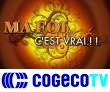 ÉMISSION «Ma foi, c'est vrai!» - Visionnez sur Internet l'émission avec Abbé Yves Abran [1re partie]  [2e partie]Mme François Durocher [1re partie]  [2e partie]Mme Helga Hertlein [1re partie]  [2e partie]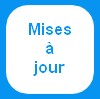 La minute verteRevue de presseRevue de presse nationale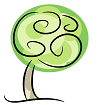 LA MINUTE VERTE« On ne peut pas envisager une relation avec l’environnement isolée de la relation avec les autres personnes et avec Dieu » Laudato Si #119.C’est pourquoi je vous propose d’utiliser le guide de discussion sur l’encyclique du pape François Laudato Si en vente au coût de 15 $.  Utile pour toute personne qui souhaite approfondir ce document révolutionnaire en petits groupes.Les nouvelles régionales de la semaine sur la sauvegarde de la maison commune : Un plan de développement social pour le Haut Saint-Laurent.Vous avez des suggestions de chroniques ?  Des idées vertes à partager ?  Des catéchèses sur la Création à proposer ?  Contactez-moi :François Daoust, Répondant diocésain de la pastorale de la Créationpastoralecreationvalleyfield@yahoo.caLe répertoire de toutes les chroniques disponibles à la page : « La minute verte ».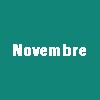 18 nov. 15h: Funérailles du chanoine Yves Beaudin, bas. cathédrale Sainte-Cécile19 nov. 9h30: Enseignements bibliques, Ste-Marguerite d'Youville19 nov.  13h : Messe de libération et de guérison de l'arbre généalogique, St-Pie-X19 nov. 18h: Souper spaghetti et soirée dansante, sous-sol église Sacré-Coeur20 nov. 10h30: 25e ann. reconnaissance de la cathédrale Sainte-Cécile comme basilique-mineure, 20 nov. 13h30: CONFIRMATION DES ADULTES, (fête du Christ-Roi), bas.-cathédrale Sainte-Cécile20 nov. 17h: Vêpres de clôture du Jubilé de la Miséricorde, Monastère des Clarisses25 nov. 20h: Grand concert à la basilique-cathédrale26 nov.:  Christmas Bazaar and Craft Fair at St. Patrick of the Island26 nov. 8h30: La course/marche de Rudolphe, Ormstown26 nov. 8h30: Journée de l'Esprit-Saint à Très-Sainte-Trinité, Vaudreuil-Dorion26-27 nov. Début des guignolées dans les paroisses CONSULTER LE CALENDRIER DIOCÉSAIN pour voir tous les événements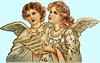 CONCERTS DE NOËL25 nov. 20h: Grand concert Féd. assoc. musiciens éducateurs du Qc et Harmonie Valleyfield3 déc. soir: Concert , église Saint-Zotique4 déc. 13h: Concert de l'Harmonie, église Saint-Ignace, Coteau-du-Lac4 déc. 14h: Concert Choeur classique Vaudreuil-Soulanges, église Sainte-Madeleine, Rigaud9 déc. soir: Concert église Sainte-Marie-du-Rosaire, Les Coteaux9 déc. 20h: Concert Harmonie et Jazz Band de la cité, Vaudreuil-Dorion10 déc. soir: Concert à l'église Sainte-Marie-du-Rosaire, Les Coteaux11 déc. 13h: Concert de l'Harmonie, à Saint-Zotique11 déc. 14h: Concert, Choeur du Suroît, église Saint-Joseph de Soulanges, Les Cèdres11 déc. 14h: Concert  Choeur Les Étoiles argentées, église Sacré-Coeur, Salaberry-de-Valleyfield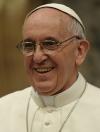 Le pape François explique comment il prépare ses homélies  -  Entretien avec le père Antonio SpadaroLe pape exhorte à ne pas se contenter d’une vie « tranquille »«Si chacun de nous, chaque jour, accomplit une œuvre de miséricorde, cela sera une révolution dans le monde!»  15 nov. 2016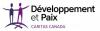 Mise à jour récente sur l’état de la situation. en Haïti POUR LES PAROISSESPOUR LES PAROISSESTÉLÉ-BINGO DES FÊTES : 3 000 $ EN LOTS -  Le Centre d'action bénévole de Valleyfield tiendra son traditionnel Télé-Bingo des Fêtes le 7 décembre à 19h30 sur les ondes de CogecoTV HD 555 et câble 13. Lors de cette soirée, les lots totaliseront 3 000 $ dont deux lots de 1 000 $ pour les jeux des cartes pleines. Vous pouvez vous procurer les livrets de cartes à jouer au coût de 7 $ auprès des dépositaires autorisés ainsi qu’au Centre d’action bénévole de Valleyfield dès le 1er décembre. Profitez de cette occasion pour vous réunir et amorcer la période des Fêtes entre amis! Bonne chance à tous et surtout, merci de continuer à nous encourager!JOURNÉE DE L'ESPRIT-SAINT: À tous celles et ceux qui veulent approfondir leur relation avec Jésus et connaître qui est l'Esprit-Saint, son œuvre et comment le mettre dans sa vie, le Parcours Alpha Vaudreuil-Dorion vivra une journée de l'Esprit-Saint: le samedi 26 novembre prochain, à l'église Très Sainte-Trinité (sous-sol), 145 av. Saint-Charles, à Vaudreuil-Dorion, de 8h30 à 16h. Coût: 25$. Un buffet sera servi, nous aurons besoin de la confirmation de votre présence. Infos: Claire Graham, Tél: 450-218-1962  claire48graham@icloud.comTÉLÉ-BINGO DES FÊTES : 3 000 $ EN LOTS -  Le Centre d'action bénévole de Valleyfield tiendra son traditionnel Télé-Bingo des Fêtes le 7 décembre à 19h30 sur les ondes de CogecoTV HD 555 et câble 13. Lors de cette soirée, les lots totaliseront 3 000 $ dont deux lots de 1 000 $ pour les jeux des cartes pleines. Vous pouvez vous procurer les livrets de cartes à jouer au coût de 7 $ auprès des dépositaires autorisés ainsi qu’au Centre d’action bénévole de Valleyfield dès le 1er décembre. Profitez de cette occasion pour vous réunir et amorcer la période des Fêtes entre amis! Bonne chance à tous et surtout, merci de continuer à nous encourager!JOURNÉE DE L'ESPRIT-SAINT: À tous celles et ceux qui veulent approfondir leur relation avec Jésus et connaître qui est l'Esprit-Saint, son œuvre et comment le mettre dans sa vie, le Parcours Alpha Vaudreuil-Dorion vivra une journée de l'Esprit-Saint: le samedi 26 novembre prochain, à l'église Très Sainte-Trinité (sous-sol), 145 av. Saint-Charles, à Vaudreuil-Dorion, de 8h30 à 16h. Coût: 25$. Un buffet sera servi, nous aurons besoin de la confirmation de votre présence. Infos: Claire Graham, Tél: 450-218-1962  claire48graham@icloud.com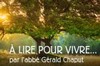 RÉFLEXIONS DE G. CHAPUTLongtempsZachée, comment voir Jésus?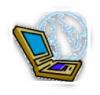 Info Paulines du 14 novembre 2016Deux moyens efficaces pour réussir votre journée! Comment bien gérer son temps?Nouveautés de novembre chez MédiaspaulThéâtre et musique chez les PaulinesTimbre: La Vierge et l'enfant - Voir article sur Proximo (Radio VM)Mon engagement comme répondante à la condition des femmes - TémoignageLe diocèse de Saint-Jérôme met en ligne une page de témoignages à la mémoire de Jacques Grand'Maison http://bit.ly/2fT2Bbm Deux bébés discutent dans le ventre de leur mère.Si vous ne croyez pas à la vie aprDeux bébés DDDDDDdRetraite ressourcement par l'art à la Villa St-Martin (Pierrefonds)  16-17-18 déc. 2016 sur le thème de l'Avent, à la Villa Saint-Martin (Pierrefonds). Trois options d'ateliers animé par trois artistes chrétiens: Expression picturale, Expression structurale, Art traditionnel chrétien. Temps d'intériorité, de prière et de partage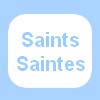 Quatre neuvaines à saint Josémaria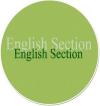 ENGLISH SECTION English Calendar Nov. 26, 8:30 a.m. Rudolph's fun run/walk ​WHAT TO DO WITH THE ASHES OF A DECEASED PERSON?        ---The conservation of ashes causes more and more problems. If we wish to die with dignity, it would doubtlessly be desirable to rest in dignity after death. The Catholic Church, out of principle, has always disapproved of many practices that have spread out. They are disrespectful towards the ashes since ashes are human remains in the same way as bodies. Nonetheless, the way of disposing of a deceased person’s ashes was not, until now, the object of precise determinations in the Church.Recently, Pope Francis got interested in questions relating to sepulchres, including ashes conservation. Addressing himself to all Catholics, he affirmed that ashes must be conserved in a sacred place: a cemetery or a space dedicated to this purpose by the Bishop or other diocesan authority. Thus, the Pope warned Catholics that the conservation of ashes at home is not allowed. They cannot be distributed in different familial circles, in jewelry or anything else. They also cannot be spread in the air, on earth or in water because this practice is most of the time accompanied by ideas contrary to Christian faith.The complete text of this letter of the Congregation for the doctrine of faith, duly approved by Pope Francis, can be found on Vatican’s official website following this link:  https://press.vatican.va/content/salastampa/en/bollettino/pubblico/2016/10/25/161025c.html-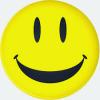 CHURCH BULLETIN BLOOPERSusie Daniels sang "I Will Never Pass This Way Again," followed by a big round of applause.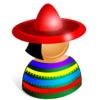 SECCIÓN EN ESPAÑOLEVENTOS LATINOS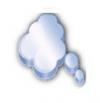 «Il n’existe qu’un seul Mal : la désunion.» Pierre Teilhard de ChardinPause spirituelle no 1043 Gilles Cloutier.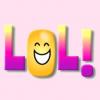 - Est-ce vrai, papa, qu'en Afrique un homme ne connaît pas sa femme avant d'être marié ?Et le père lui répondit :- C'est vrai dans tous les pays du monde mon garçon ! 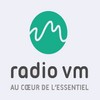 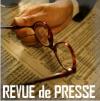 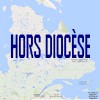 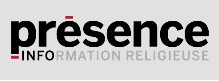 Tous droits réservés - Diocèse catholique de Valleyfield11, rue de l'église, Salaberry-de-Valleyfield, QC  J6T 1J5T 450 373.8122  - F 450 371.0000info@diocesevalleyfield.org Tous droits réservés - Diocèse catholique de Valleyfield11, rue de l'église, Salaberry-de-Valleyfield, QC  J6T 1J5T 450 373.8122  - F 450 371.0000info@diocesevalleyfield.org Faites parvenir les informations concernant vos événements à info@diocesevalleyfield.orgFaites parvenir les informations concernant vos événements à info@diocesevalleyfield.orgPour vous désinscrire: info@diocesevalleyfield.orgS.V.P. Spécifier votre nom et l'adresse électronique à désinscrire. Merci!Pour vous désinscrire: info@diocesevalleyfield.orgS.V.P. Spécifier votre nom et l'adresse électronique à désinscrire. Merci!